Stream Health Workgroup Meeting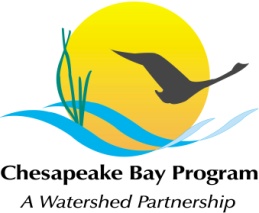 Tuesday, July 7, 20159:00 - 11:00AMChesapeake Bay Program OfficeJoe Macknis Memorial Conference Room (Fish Shack, Green Building Suite #117)410 Severn Ave, Annapolis, MD 21403Conference Line: 866-299-3188 	     Code: 410 267 5731Adobe Connect: https://epa.connectsolutions.com/streamhealthwg/ (Note: Enter as Guest)9:00	Welcome (Rich Starr, FWS)Review June meeting minutes9:10	Stream Health Outcome Management Strategy Biennial Work Plan (Neely Law, Rich Starr)SchedulePriority Management Strategies, Actions, Partner Responsibilities10:45	Member Updates10:55	Next Steps for the Workgroup 11:00 	Adjourn